Государственное автономное учреждение социального обслуживания Краснодарского края «Тимашевский комплексный центр реабилитации инвалидов»На базе отделения социальной адаптации  предлагаются  услуги по обучению вождению автомобиля людям с ограниченными возможностями, а так же предлагается - проживание и питаниеУслуги предоставляются на условиях:для  граждан - на условиях полной оплаты, для инвалидов действует льготная стоимость.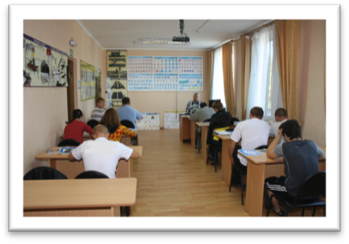 На обучение вождению принимаются инвалиды старше 18 лет. Курс обучения вождению - 60 дней.Теоретический курс обучения проходит в условиях учебных классов автошколы для инвалидов, класс и технические помещения оборудованы для обучения инвалидов – колясочников и индукционным оборудованием для людей с частичной потерей слуха, установлены ПК с доступом в «интернет», к обучающим и экзаменационным программам в соответствии с учебным курсом.	Отработка практических навыков вождения осуществляется в учебном классе на автотренажерах, на автодроме учреждения и по маршрутам города Тимашевска на автомобилях: ОКА, ВАЗ 2105, ВАЗ 2115, Daewoo Nexia, Nissan Almera с автоматической КПП.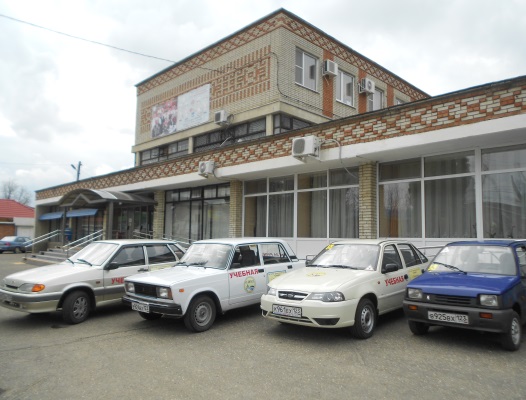 Все автомобили оборудованы органами ручного управления под индивидуальные особенности курсантов.Имеются  видеорегистраторы, необходимые  для  сдачи  экзаменов  в МРЭО ГИБДД.Информация о правилах приема в  ГАУ СО КК «Тимашевский КЦРИ» размещена на                официальном сайте   www.tim-olimpfvto.ruНаши координаты:352700, Краснодарский край, г. Тимашевск, ул. Пролетарская, 120.8(86130) 4-06-34,  4-06-59, 4-14-82,  89181371238,  9604822436.E-mail:  kb_vedmid@mail.ru